Board of Library TrusteesAGENDATuesday, January 8, 20197:00 p.m.Conference RoomCall to order and opening remarks  Approval of minutes of December 11, 2018FY2019 Appropriations Report Library Director’s Report: Proposed holiday closings in 2019 Recommended policy: Accepting valid government-issued photo ID in lieu of library card2018 Annual Report – Town of Northborough Town of Northborough’s Classification and Compensation StudyFY2019 State Aid award Library Legislative Breakfast: February 8 at 8:00 a.m.Committee Reports: Administrative Committee – no report Long Range Planning Committee – no report Building and Grounds Committee – no report Technology Committee – no report 150th Anniversary Committee: 150th Jubilee on April 6, 2019Development Committee:Review Capital Fundraising Study Report  Update on 2018 annual fund appeal  Date of next meeting: February 12, 2019  Any other business that may come before the BoardAdjournment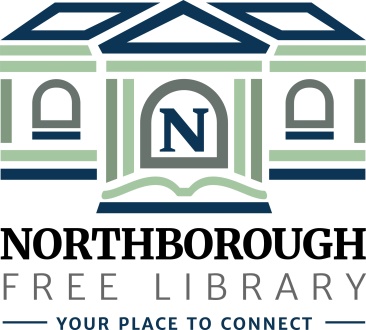 Northborough Free Library34 Main StreetNorthborough, MA 01532-1997Phone: (508) 393-5025www.northboroughlibrary.org